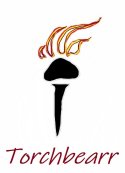 GENERAL CONSENT AND RELEASE FOR USE OF PHOTOGRAPHS, VIDEO/AUDIO AND WRITINGSDate:  ________________________________________________Location:  _____________________________________________Project:  ______________________________________________I, the undersigned, hereby grant to Torchbearr, its affiliates and their respective successors, assigns, agents, and licensees, on behalf of myself and any minors named below,  the irrevocable and perpetual right to record and use, as Torchbearr may desire in its sole and absolute discretion, all recordings and reproductions or depictions of my name, likeness, voice, persona, words, actions, and/or biography, which The Torchbearr may make, including without limitation, the right to use such recordings, reproductions, or depictions in or in connection with the production, exhibition, distribution, and exploitation of a commercial(s), training video(s), or still photography for any legitimate purposes, including for advertising, publicity, trade and editorial purposes, at any time in the future in all media now known or hereafter developed, throughout the world.I hereby release, indemnify, and hold harmless Torchbearr and its officers, directors, agents and employees from any and all claims that I may now or hereafter have against any of the aforementioned parties arising out of or in connection with such uses, including without limitation, any and all claims for invasion of privacy, infringement of my right of publicity, defamation, and any other personal and/or property rights or any other rights of any kind.  I and the minor named below agree that we shall have no right of approval, no claim to any further compensation, and no claim arising out of the use, alteration, distortion or illusionary effect or use in any recording or broadcast of my name, likeness, voice, persona, words, actions, and/or biography. I acknowledge that Torchbearr is proceeding with the production, distribution and exploitation of the materials in reliance upon and induced by this release.I acknowledge that all of the above rights are granted without any restriction or reservation of any kind or nature whatsoever and without any right to enjoin or interfere with the production, distribution, or exploitation of the content.  I represent that I am at least 18 years old and have the legal authority to execute this release.  All of the rights granted above are assignable by The Nature Conservancy to any third party without restriction.  This release shall be binding upon me, my heirs, legal representatives, and assigns.Witness:     ______________________________________________IF SUBJECT IS NOT OF LEGAL AGE:I represent that I am the parent/guardian of the below-named person. I hereby consent to the foregoing in my own behalf, and on his/her behalf, relinquish and assign all rights, title and interest, if any, in said videos, and release, indemnify and hold harmless The Nature Conservancy and its officers, directors, agents and employees from any and all claims which may result at any time by reason of their use. This release shall be binding upon the minor and me, and our respective heirs, legal representatives, and assigns.Witness:  ____________________________________________________Print Name:__________________________________________________Telephone: __________________________Address:	     __________________________________________________                    __________________________________________________Signature:   __________________________________________________Date:  ______________________________Minor’s  Name:_______________________________________________Parent/Guardian’s Name: ______________________________________Telephone: __________________________Parent/Guardian Address:	     ___________________________________                    __________________________________________________Parent/Guardian Signature:  ____________________________________Date:  ______________________________